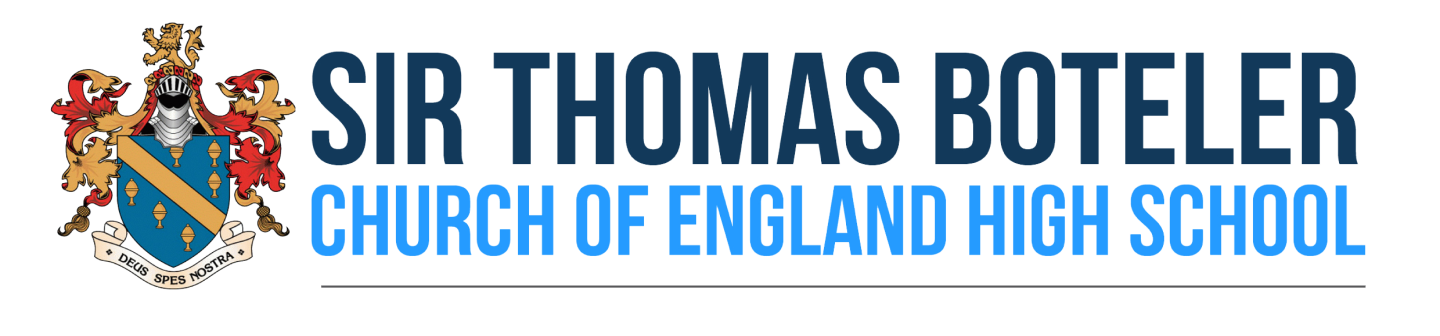 Governing Body EXECUTIVE COMMITTEE MinutesCommittee: Executive CommitteeChair: Mr S TitchardClerk: Miss J MorrisDate of meeting: Friday 10 July 2015Venue: School LibraryTime: 8amMeeting ended at 9.15amMiss J Morris	Clerk to the Executive CommitteeSigned……………………………………………………………….…(Chair/Vice Chair) Date………………………………………………………………..……Governors: Mr S Titchard (ST), Mrs C Findlay (CF), Mr M Grant (MG), Mrs L Hendry (LH), Mrs B Scott-Herron (BSH), Mrs R Agnew (RA), Mr P King (PK), Apologies: Miss J Griffiths (JG)In attendance: Mrs B Dutton (BD) (LEA), Miss J Morris (JM) (Clerk), Mr L Horrigan, Mr J Koltan123Welcome and Opening PrayerChair welcomed everyone and opened the meeting with a short prayer.Attendance and ApologiesApologies accepted.Declaration of Business InterestsNone declared. 45Minutes from meeting on 2 July 2015Minutes accepted. Actions completedReport on rolling out current modelling of KS4 to KS3Refer to Venn Diagram hand out for Year 8 and 9. The previous model was based on attainment for Year 10 and 11 to focus on 5 A*-C attainment. Models for remaining years are focused on progress 8 measures. Able students (those that achieved L5 at KS2) are coloured green, low ability students are amber and middle students are yellow.  More available data allows for rigorous scrutiny at teaching & learning as to why students not making progress.Pastoral team will be more involved setting up interventions and form tutor mentoring.More focus for SLT learning walks to select specific class and question progress based on evidence.  Pupil Premium students identifies higher numbers that are not making progress and also impact low attendance has on levels of progress.  Data to be update 4 times per yearThere is a correlation between disaffected students and low progress.  More work to involve parents and breakdown barriersDirect contact to students has been more impactive than via parentsSignificant SLE support to improve teaching & learning.  Some TEDs have been put in place. Drive to improve T&L through CPD.  Weak teaching in Year 8 Maths has now been addressed.Levels of progress measure will be across all subjects and the number needs to be nearer to 8.Minutes from meeting on 2 July 2015Minutes accepted. Actions completedReport on rolling out current modelling of KS4 to KS3Refer to Venn Diagram hand out for Year 8 and 9. The previous model was based on attainment for Year 10 and 11 to focus on 5 A*-C attainment. Models for remaining years are focused on progress 8 measures. Able students (those that achieved L5 at KS2) are coloured green, low ability students are amber and middle students are yellow.  More available data allows for rigorous scrutiny at teaching & learning as to why students not making progress.Pastoral team will be more involved setting up interventions and form tutor mentoring.More focus for SLT learning walks to select specific class and question progress based on evidence.  Pupil Premium students identifies higher numbers that are not making progress and also impact low attendance has on levels of progress.  Data to be update 4 times per yearThere is a correlation between disaffected students and low progress.  More work to involve parents and breakdown barriersDirect contact to students has been more impactive than via parentsSignificant SLE support to improve teaching & learning.  Some TEDs have been put in place. Drive to improve T&L through CPD.  Weak teaching in Year 8 Maths has now been addressed.Levels of progress measure will be across all subjects and the number needs to be nearer to 8.6Review of Curriculum (update)Recent changes to timetable to enable English and Maths to set students individually based on ability in those subjects. (Year 9 only). Model for Year 9 is 3 sets.  Other subjects to remain in mixed ability/ form groups.  Maths will continue to drive science sets and English to drive Geography, History etc. Prepared for changes in 2015; additional weighting in English and Maths ready for new curriculumAs from 2016 all students are required to have access to EBACC subjectsMeetings have taken place with HOD and Business Manager to look at budget requirements.Some exam boards are now supplying first draft of teaching for 2016.  HODs sourcing most appropriate model for the students.  Big drive to raise identify of computingOnce national clarity received on 1-9 measure and what is equivalent to grade C, then revisit curriculum to ensure supports progress 8.Open debate to provide a second language as from 2016 and how if possible to introduce this from 2015. Need to look at current language skills internally, impact on staffing/ recruitment and what languages primaries are offering.Changes to education is affecting the less academic subjects such as Child Care, DT Food etc. All very popular subjects but may not be Ofqual accredited from 2016 onwardsLooking at option blocks ready for which subjects will be available from September 2016Concern about students who not suitable for EBACC.  Alternative provision is in place (Horticulture) and looking to re-engage with external providers for disaffected students.  Review of Curriculum (update)Recent changes to timetable to enable English and Maths to set students individually based on ability in those subjects. (Year 9 only). Model for Year 9 is 3 sets.  Other subjects to remain in mixed ability/ form groups.  Maths will continue to drive science sets and English to drive Geography, History etc. Prepared for changes in 2015; additional weighting in English and Maths ready for new curriculumAs from 2016 all students are required to have access to EBACC subjectsMeetings have taken place with HOD and Business Manager to look at budget requirements.Some exam boards are now supplying first draft of teaching for 2016.  HODs sourcing most appropriate model for the students.  Big drive to raise identify of computingOnce national clarity received on 1-9 measure and what is equivalent to grade C, then revisit curriculum to ensure supports progress 8.Open debate to provide a second language as from 2016 and how if possible to introduce this from 2015. Need to look at current language skills internally, impact on staffing/ recruitment and what languages primaries are offering.Changes to education is affecting the less academic subjects such as Child Care, DT Food etc. All very popular subjects but may not be Ofqual accredited from 2016 onwardsLooking at option blocks ready for which subjects will be available from September 2016Concern about students who not suitable for EBACC.  Alternative provision is in place (Horticulture) and looking to re-engage with external providers for disaffected students.  ScrutinyNeed to consider what additional MFL would be more useful in todays’ international market and employability skills Is the ‘squeezing’ out of the arts subjects a challenge in the school ?A level 4 in Maths and English will count for progression for the next 2 years and students will not be required to re-sit at CollegeDate and time of next meeting:Friday 17th July 2015 at 8amAgenda items:Budget update and top line risks (AT)Overview of Staffing changes (BSH)Draft Vision Statement (BSH)Governors section of SIP (MG)ActionsOwnerTimescaleLiaise with Carol (MFL) Priestley College to look at wider context for language skills and choice of 2nd languageLH/ OMASAP